ХАРАКТЕРИСТИКИ  МАТЕРИАЛОВТвёрдая облицовочная плитка с глазурью для цоколя Цвет: красно – коричневый Поверхность: глазурованная рельефнаяФормат: крупный 300*150 мм                                600*300 ммПлитка тротуарнаяЦвет: серый и красныйФормат:  200*100*40/45/52 мм Стальная скамейкаМатериалы:Опоры : сталь с кованными элементами покрыты порошковой полимерной краской: цвет – чёрныйСиденье и спинка : Брус из хвойных пород древесины – сосна /ель. Огнебиозащитные пропитки + тонировочный состав с антисептиком+ 2 слоя яхтного лака с промежуточным шлифованием. Цвет: красно – коричневыйФурнитура: оцинкованная, цвет – серебристый,  потайная /скрытая фурнитура.Технические характеристики:Габаритные размерыВысота: 850 ммШирина : 528 мм/1150 ммДлина посадного места  :  1800 ммСкамейка должна иметь дополнительную защиту от раскачивания.Урны для мусораХарактеристики: Ширина – 400 мм	Высота – 550 мм	Глубина – 400 мм	Обьём – 40 л	Вес – 17 кгУличная урна для мусора «Элегант» – представляет собой металический  каркас облитый со всех сторон деревянным брусом из хвойных пород древесины. В комлект урны входит вместительное съёмное внутреннее ведро, выполненное из оцинковонной стали.Алюминевая дверь глухая одностворчатая с нажимной гарнитуры:Размеры: 900*2100 Материал: алюминииПрофиль: СИАЛСистема профиля: КПТ 74Толщина профиля – 74 ммПокрытие: полимер Цвет профиля: белыйЗамки и фурнитура: однозапорнный замок, фалевая защёлка и ригель, нажимная гарнитура, цилиндр «ключ в ключ», три петли на створку (2 – составнные «Премиум»), наружное открывание.Професиональнный  пол для спротзала с резиновым покрытием,             с разметкой.Директор 							А.БаланLiceul Teoretic„L. Blaga”Mun.  Bălţistr. Puşkin 69, Tel.  2-33-32Cod  poştal 3121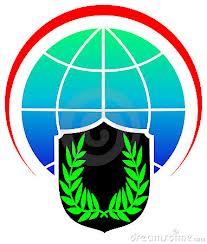 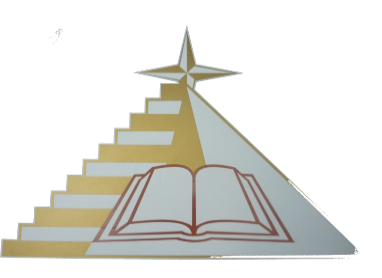 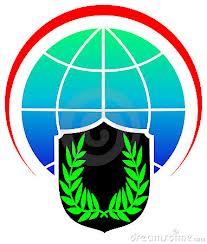 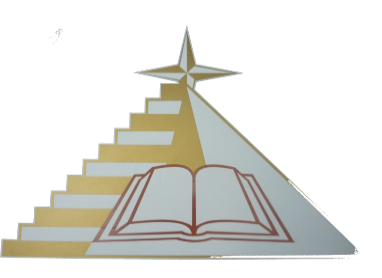 Republica MoldovaMinisterul Educaţieiculturii și cercetăriiD Î T SMun. Bălţi